Oaks Class Term 6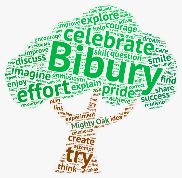 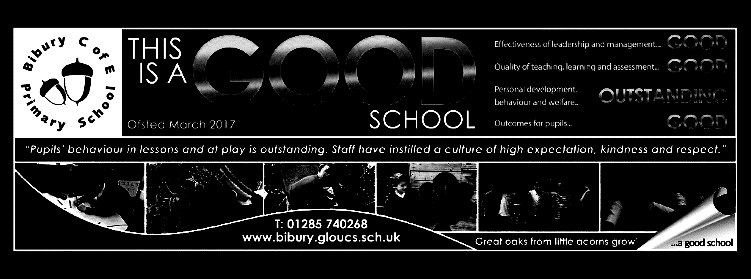 Dear parents,The academic year has flown by as usual, and here we find ourselves in term 6, looking forward to an action-packed last few weeks.  Here is an outline of what we have planned for this term.MathematicsYear 3 and 4 –Using inverses to solve problems with all four operationsRecognise and show using diagrams equivalent fractions ( small denominators)Compare and order fractions with the same denominator Calculate unit and non-unit fractions of amounts and find the total from a given fraction (+ year 4) Calculate tenths and hundredths including decimals.Convert between pounds and pence , add and subtract money, work out change, order amounts of money and solve money problems with all four operationsMeasure, compare, add and subtract mass and capacityUse co-ordinate grids for position and directionYear 5 and 6 – Convert between imperial and metric units. Create and use line graphs to aid conversion.Calculate angles on a straight line, around a point, in triangles and quadrilaterals. Investigate opposite angles.Reason about 3D shapes. Calculate the volume and surface area of cuboids.Create grouped frequencies and use these to create chartsSolve problems using co-ordinate graphsUse logical and systematic approaches to investigate and solve mathematical problems, including identifying all possible outcomes.EnglishWe begin the term with a focus on narrative writing.  The children will all work on their entries for the ‘Soroptimist’ story-writing competition.   We will then return our focus to non-fiction writing, researching and presenting information on our topic.Vocabulary, Grammar and Punctuation:Adverbial phrases used to show where, when or howPrepositional phrases to place actionApostrophes to mark singular and plural possession (revisit)Commas to mark clause boundariesYear 5 and 6 in additionLengthening or shortening sentences for effect or meaningMoving clauses and adding detail. Moving sentence chunks around for effectUse semi-colons to punctuate related clausesUse hyphens to avoid ambiguityUse a colon to introduce a clauseUse commas to clarify meaningScienceUpper Juniors – ‘Growing up and growing old’. The children will be learning to escribe the life process of reproduction in some plants and animals, describe the changes as humans develop to old age and consider the impact of getting older.   We will include the PSHE Sex and Relationships topic alongside this study – further details will be sent in the next couple of weeks.Lower Juniors – ‘Food and our bodies’. The children will be taught to understand and apply the principles of a healthy and varied diet,  describe the basic parts of the skeletal system and  look at joints, and how bones and muscles help us move.R.E.Lower Juniors: How and why do people mark the significant events of life?Upper Juniors: How does faith help people when life gets hard?TopicOur topic for this term is Vikings. Much of our topic work this term will take place in our literacy and art lessons.  Lower Juniors will be reading extracts from ‘How to Train your Dragon’ and Upper Juniors from Michael Morpurgo’s retelling of Beowulf, if you would like to explore these books with them further.P.S.H.EY3/4 –Healthy Body, healthy mind (Good to be me)
Y5/6- Dealing with change (Ready, steady, go)P.ESwimming (one more session) Athletics / rounders Music Percussion – samba rhythms continuesWe will also be learning songs for our end of year production of ‘The Blue Crystal’.FrenchExploring French phonic soundsArt/DTDT – design and make a catapult (linked with the RIAT)Design and make Anglo-Saxon / Viking jewelleryIn addition, there are lots of other activities planned this term:Our 5/6 residential visit to France from A Change 4 Life event at Hartpury for some children in year 3 and 4 with the rest of Oaks to have a Forest School DayKitchen Club cookery afternoonInternet safety workshop for year 4District Sports competition at Farmors’ School ‘Moneysense’ workshops A visit from ‘Jonathan’s Jungle’An exciting school trip (I don’t want to give it away to the children until we have confirmed the date with the venue).A leavers’ treat for our year 6 pupilsLeavers’ worship.Of course, much of this term will also be taken up with preparing for our end of year musical, which will be performed on Tuesday, 16th July at 2pm and 6pm – keep the date free!